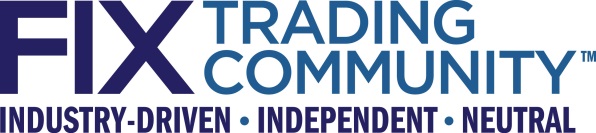 CME Group Anonymous Trade Indicator Extension  August 2, 2022  v0.2 Proposal Status:  Draft DISCLAIMERTHE INFORMATION CONTAINED HEREIN AND THE FINANCIAL INFORMATION EXCHANGE PROTOCOL (COLLECTIVELY, THE "FIX PROTOCOL") ARE PROVIDED "AS IS" AND NO PERSON OR ENTITY ASSOCIATED WITH THE FIX PROTOCOL MAKES ANY REPRESENTATION OR WARRANTY, EXPRESS OR IMPLIED, AS TO THE FIX PROTOCOL (OR THE RESULTS TO BE OBTAINED BY THE USE THEREOF) OR ANY OTHER MATTER AND EACH SUCH PERSON AND ENTITY SPECIFICALLY DISCLAIMS ANY WARRANTY OF ORIGINALITY, ACCURACY, COMPLETENESS, MERCHANTABILITY OR FITNESS FOR A PARTICULAR PURPOSE.  SUCH PERSONS AND ENTITIES DO NOT WARRANT THAT THE FIX PROTOCOL WILL CONFORM TO ANY DESCRIPTION THEREOF OR BE FREE OF ERRORS.  THE ENTIRE RISK OF ANY USE OF THE FIX PROTOCOL IS ASSUMED BY THE USER.NO PERSON OR ENTITY ASSOCIATED WITH THE FIX PROTOCOL SHALL HAVE ANY LIABILITY FOR DAMAGES OF ANY KIND ARISING IN ANY MANNER OUT OF OR IN CONNECTION WITH ANY USER'S USE OF (OR ANY INABILITY TO USE) THE FIX PROTOCOL, WHETHER DIRECT, INDIRECT, INCIDENTAL, SPECIAL OR  CONSEQUENTIAL (INCLUDING, WITHOUT LIMITATION, LOSS OF DATA, LOSS OF USE, CLAIMS OF THIRD PARTIES OR LOST PROFITS OR REVENUES OR OTHER ECONOMIC LOSS), WHETHER IN TORT (INCLUDING NEGLIGENCE AND STRICT LIABILITY), CONTRACT OR OTHERWISE, WHETHER OR NOT ANY SUCH PERSON OR ENTITY HAS BEEN ADVISED OF, OR OTHERWISE MIGHT HAVE ANTICIPATED THE POSSIBILITY OF, SUCH DAMAGES.DRAFT OR NOT RATIFIED PROPOSALS (REFER TO PROPOSAL STATUS AND/OR SUBMISSION STATUS ON COVER PAGE) ARE PROVIDED "AS IS" TO INTERESTED PARTIES FOR DISCUSSION ONLY.  PARTIES THAT CHOOSE TO IMPLEMENT THIS DRAFT PROPOSAL DO SO AT THEIR OWN RISK.  IT IS A DRAFT DOCUMENT AND MAY BE UPDATED, REPLACED, OR MADE OBSOLETE BY OTHER DOCUMENTS AT ANY TIME.  THE FPL GLOBAL TECHNICAL COMMITTEE WILL NOT ALLOW EARLY IMPLEMENTATION TO CONSTRAIN ITS ABILITY TO MAKE CHANGES TO THIS SPECIFICATION PRIOR TO FINAL RELEASE.  IT IS INAPPROPRIATE TO USE FPL WORKING DRAFTS AS REFERENCE MATERIAL OR TO CITE THEM AS OTHER THAN “WORKS IN PROGRESS”.  THE FPL GLOBAL TECHNICAL COMMITTEE WILL ISSUE, UPON COMPLETION OF REVIEW AND RATIFICATION, AN OFFICIAL STATUS ("APPROVED") OF/FOR THE PROPOSAL AND A RELEASE NUMBER.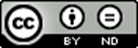 This work is licensed under a Creative Commons Attribution-NoDerivatives 4.0 International License.No proprietary or ownership interest of any kind is granted with respect to the FIX Protocol (or any rights therein).Copyright 2003-2022 FIX Protocol Limited, all rights reserved.Table of ContentsDocument History	51	Introduction	62	Business Requirements	63	Issues and Discussion Points	64	Proposed Message Flow	65	FIX Message Tables	75.1	ExecutionReport(35=8)	75.2	TradeCaptureReport(35=AE)	86	FIX Component Blocks	96.1	Component MDFullGrp	96.2	Component MDIncGrp	107	Category Changes	10Appendix A - Data Dictionary	11Appendix B - Glossary Entries	12Appendix C - Abbreviations	12Appendix D - Usage Examples	12Table of FiguresDocument HistoryThe above document history section, including date, author, and comments, is required to track editing changes to the document.  List revisions in ascending order.  Please insert additional rows in the table as needed.Template version information:r2:  2010-11-13 Revised to support abbreviations, inlined component referencesr3:  2011-12-02 Revised to add additional usage clarificationr3.1:  2013-01-04 Revised Copyright year, changed template to Office 2013 .docx version, updated font to Calibri for cleaner look.  Added additional template usage clarification.R3.2 2016-05-23 – revised the copyright date, corrected document references and replaced the FIX logo with the most current graphic.2016-09-14 – Removed blue highlighting from hidden text content, removed ICR column from 5.1 and 6.1 tables and added “FIX Spec” to the Comments column header of table 6.1 and revised notation of optional elaboration for fields and enums in the data dictionary.IntroductionThis gap analysis proposal seeks to address a gap in the FIX Protocol standard that is needed to address a CFTC regulatory requirement for trade reporting of swaps into a Swaps Data Repository (SDR).Business RequirementsOn July 24, 2020, the US Commodity Futures Trading Commission issued their final rule which amended Part 37 of the Commodity Exchange Act (CEA) to prohibit post-trade name give-up for swaps trades executed anonymously that are intended to be cleared.https://www.federalregister.gov/documents/2020/07/24/2020-14343/post-trade-name-give-up-on-swap-execution-facilities https://www.ecfr.gov/current/title-17/chapter-I/part-37/#p-37.9(f) Swap Execution Facilities (SEF) or responsible party reporting trades to a SDR is required to indicate that the trade was executed anonymously.In order to precisely and unambiguously indicate that the trade was executed anonymously and to meet CFTC's requirement imposed on SDRs to mask counterparty identity, it is proposed that a new explicit field, AnonymousTradeIndicator(TBD), be added to the main level of the ExecutionReport(35=8) and TradeCaptureReport(35=AE) messages and within the MDFullGrp and MDIncGrp components.Issues and Discussion PointsCME had discussed other possible solutions to this requirement but has determined that the existing fields do not precisely meet the requirement unambiguously.  The options that were discuss are:Extending the ExecMethod(2405) field to include a new enumeration to indicate an "anonymous" trade.  However, it was determined that "anonymity" is not mutually exclusive with existing values in this field, as it is possible that a swap trade is executed "automatically" or "voice brokered" and also be "anonymous".Consideration was given to using TrdType(828)=62 (Dark trade) but it was concluded that this was still not precise enough.PreTradeAnonymity(1091) was also considered but the definition of this field does not precisely indicate that the trade was actually executed anonymously since the definition states it is a "request anonymity or disclosure in pre-trade market data feeds".Proposed Message FlowThere are not changes to existing message flows.FIX Message TablesExecutionReport(35=8)TradeCaptureReport(35=AE)FIX Component BlocksComponent MDFullGrp Component MDIncGrpCategory ChangesNo changesAppendix A - Data DictionaryAppendix B - Glossary EntriesAppendix C - AbbreviationsAppendix D - Usage ExamplesThis is an optional section where the sub-committee or working group can provide whole or fragments of example FIX messages with actual or dummy data.  These examples are useful for illustrating usage or rules specific to the business domain covered in the proposal.[Examples may be entered below this line]RevisionDateAuthorRevision Commentsv0.1July 21, 2022CME GroupInitial draftv0.2August 2, 2022CME GroupUpdated based on feedback to include adding proposed field to ExecutionReport(35=8), MDncGrp and MDFullGrp components.To be completed at the time of the proposal – all information provided will be stored in the repositoryTo be completed at the time of the proposal – all information provided will be stored in the repositoryTo be completed at the time of the proposal – all information provided will be stored in the repositoryMessage NameMessage NameExecutionReportMessage Abbreviated Name (for FIXML)Message Abbreviated Name (for FIXML)[no change]CategoryCategory[no change]ActionAction__New		_X_ChangeMessage SynopsisRequired, short, one or two paragraph description of the message.[no change][no change]Message ElaborationOptional longer description of the message usage [no change][no change]To be finalized by FPL Technical OfficeTo be finalized by FPL Technical OfficeTo be finalized by FPL Technical Office(MsgType(tag 35) Enumeration(MsgType(tag 35) EnumerationRepository Component IDRepository Component IDTagField NameReq'dActionMappings and Usage CommentsFIX Spec CommentsStandard HeaderStandard HeaderYMsgType=8(…truncated…)(…truncated…)1664EncodedRejectTextLenN1655EncodedRejectTextN378ExecRestatementReasonNTBDAnonymousTradeIndicatorNNEW2667AlgorithmicTradeIndicatorN(…truncated…)(…truncated…)Standard TrailerStandard TrailerYTo be completed at the time of the proposal – all information provided will be stored in the repositoryTo be completed at the time of the proposal – all information provided will be stored in the repositoryTo be completed at the time of the proposal – all information provided will be stored in the repositoryMessage NameMessage NameTradeCaptureReportMessage Abbreviated Name (for FIXML)Message Abbreviated Name (for FIXML)[no change]CategoryCategory[no change]ActionAction__New		_X_ChangeMessage SynopsisRequired, short, one or two paragraph description of the message.[no change][no change]Message ElaborationOptional longer description of the message usage [no change][no change]To be finalized by FPL Technical OfficeTo be finalized by FPL Technical OfficeTo be finalized by FPL Technical Office(MsgType(tag 35) Enumeration(MsgType(tag 35) EnumerationRepository Component IDRepository Component IDTagField NameReq'dActionMappings and Usage CommentsFIX Spec CommentsStandard HeaderStandard HeaderYMsgType=AE(…truncated…)(…truncated…)828TrdTypeN829SecondaryTrdTypeN2896TertiaryTrdTypeNTBDAnonymousTradeIndicatorNNEW2667AlgorithmicTradeIndicatorN(…truncated…)(…truncated…)Standard TrailerStandard TrailerYTo be completed at the time of the proposal – all information provided will be included in the repositoryTo be completed at the time of the proposal – all information provided will be included in the repositoryTo be completed at the time of the proposal – all information provided will be included in the repositoryComponent NameComponent NameMDFullGrpComponent Abbreviated Name (for FIXML)Component Abbreviated Name (for FIXML)FullComponent TypeComponent Type__X_ Block Repeating   ___ BlockCategoryCategory[enter the category name here]ActionAction__New		_X_ChangeComponent SynopsisRequired, short, one or two paragraph description of the component.(no change)(no change)Component ElaborationOptional longer description of the component usage(no change)(no change)To be finalized by FPL Technical OfficeTo be finalized by FPL Technical OfficeTo be finalized by FPL Technical OfficeRepository Component IDRepository Component IDComponent FIXML Abbreviation: <Fulll>Component FIXML Abbreviation: <Fulll>Component FIXML Abbreviation: <Fulll>Component FIXML Abbreviation: <Fulll>Component FIXML Abbreviation: <Fulll>Component FIXML Abbreviation: <Fulll>TagField NameReq'dActionMappings and Usage CommentsComments(…truncated…)(…truncated…)TradePriceConditionGrpTradePriceConditionGrpNTBDAnonymousTradeIndicatorNNEW2667AlgorithmicTradeIndicatorN286OpenCloseSettlFlagN(…truncated…)(…truncated…)</Full></Full></Full></Full></Full></Full>To be completed at the time of the proposal – all information provided will be included in the repositoryTo be completed at the time of the proposal – all information provided will be included in the repositoryTo be completed at the time of the proposal – all information provided will be included in the repositoryComponent NameComponent NameMDIncGrpComponent Abbreviated Name (for FIXML)Component Abbreviated Name (for FIXML)IncComponent TypeComponent Type__X_ Block Repeating   ___ BlockCategoryCategory[enter the category name here]ActionAction__New		_X_ChangeComponent SynopsisRequired, short, one or two paragraph description of the component.(no change)(no change)Component ElaborationOptional longer description of the component usage(no change)(no change)To be finalized by FPL Technical OfficeTo be finalized by FPL Technical OfficeTo be finalized by FPL Technical OfficeRepository Component IDRepository Component IDComponent FIXML Abbreviation: <Inc>Component FIXML Abbreviation: <Inc>Component FIXML Abbreviation: <Inc>Component FIXML Abbreviation: <Inc>Component FIXML Abbreviation: <Inc>Component FIXML Abbreviation: <Inc>TagField NameReq'dActionMappings and Usage CommentsComments(…truncated…)(…truncated…)TradePriceConditionGrpTradePriceConditionGrpNTBDAnonymousTradeIndicatorNNEW2667AlgorithmicTradeIndicatorN1934RegulatoryReportTypeN(…truncated…)(…truncated…)</Inc></Inc></Inc></Inc></Inc></Inc>TagFieldNameActionDatatypeDescriptionFIXML AbbreviationAdd to / Deprecate from Message type or Component blockTBDAnonymousTradeIndicatorNEWBooleanIndicates whether the trade or transaction was executed anonymously.  @AnonymsTrdIndExecutionReport(35=8)TradeCaptureReport(35=AE)MDFullGrpMDIncGrpTermDefinitionField where usedTermProposed AbbreviationProposed Messages, Components, Fields where usedAnonymousanonyms